МИНИСТЕРСТВО ОБРАЗОВАНИЯ  И МОЛОДЕЖНОЙ ПОЛИТИКИСВЕРДЛОВСКОЙ ОБЛАСТИАчитский филиал ГАПОУ СО «Красноуфимский аграрный колледж»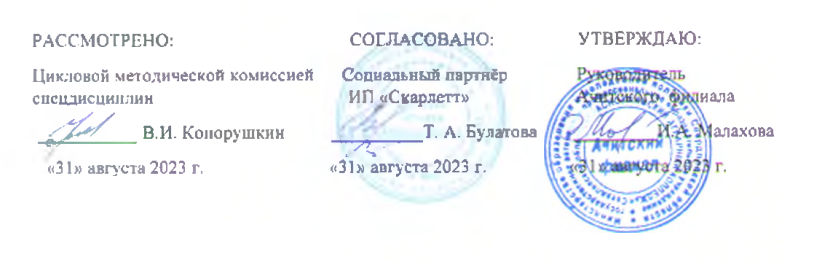 ПРОГРАММА УЧЕБНОЙ ДИСЦИПЛИНЫОсновы физиологии питания, санитарияПрофессия:16675  Повар1 курс , группа   16- ПФорма обучения: очная2023 г.Рабочая программа учебной дисциплины « Основы физиологии питания, санитария» разработана на основе:- профессионального стандарта «Повар» № 557, утвержденный приказом Министерства труда и социальной защиты РФ от 08.09.2015 № 610н.;- методических рекомендаций по разработке и реализации адаптированных образовательных программ, утвержденных Департаментом государственной политики в сфере подготовки рабочих кадров и ДПО Минобрнауки России 20 апреля 2015 г. № 06-830вн;-  адаптированной образовательной программы профессионального обучения для обучающихся с ограниченными возможностями здоровья по профессии 16675 Повар.Разработчик: Щербакова Светлана Генриховна, мастер производственного обучения, высшей квалификационной категорииСОДЕРЖАНИЕ1. паспорт  ПРОГРАММЫ УЧЕБНОЙ ДИСЦИПЛИНЫОсновы физиологии питания, санитария1.1. Область применения программы Программа учебной дисциплины «Основы физиологии питания, санитария» является частью адаптированной образовательной программы профессионального обучения по профессии Повар. 1.2. Место дисциплины в структуре основной профессиональной образовательной программы: общепрофессиональный цикл.1.3. Цели и задачи дисциплины – требования к результатам освоения дисциплины:В результате освоения дисциплины обучающийся должен:уметь:- проводить органолептическую оценку качества пищевого сырья и продуктов;- рассчитывать энергетическую ценность блюд;- составлять рационы питания.знать:- роль пищи для организма человека;- основные процессы обмена веществ в организме;- суточный расход энергии;- состав, физиологическое значение, энергетическую и пищевую ценность различных продуктов питания;- роль питательных и минеральных веществ, витаминов, микроэлементов и воды в структуре питания;- физико-химические изменения пищи в процессе пищеварения;- усвояемость пищи, влияющие на неё факторы;- понятие рациона питания;- суточную норму потребности человека в питательных веществах;- нормы и принципы рационального сбалансированного питания;- методику составления рационов питания;- ассортимент и характеристики основных групп продовольственных товаров;- общие требования к качеству сырья и продуктов;- общие требования к качеству сырья и продуктов;- условия хранения, упаковки, транспортирования и реализации различных видов продовольственных товаров. 2. СТРУКТУРА И СОДЕРЖАНИЕ УЧЕБНОЙ ДИСЦИПЛИНЫ2.1. Объем учебной дисциплины и виды учебной работы 2.1. Тематический план и содержание учебной дисциплины  «Основы физиологии питания, санитария ».3. условия реализации программ дисциплины3.1. Требования к минимальному материально-техническому обеспечениюОборудование учебного кабинета: рабочее место преподавателя, рабочие места обучающихся, доска, персональный компьютер, мультимедийная установка, плакаты, натуральные образцы продукции, таблицы. 3.2. Информационное обеспечение обученияНормативная документация:СанПин 2.3.2.1324-03 Условия хранения, сроки годности особоскоропортящихся пищевых продуктов, вырабатываемых по нормативной и/или технической документации.Федеральный закон от 30.03.1999 № 52-ФЗ О санитарно-эпидемиологическом благополучии населения (с изменениями от 30 декабря 2001 г., 10 января,  30 июня 2003 г., 22 августа 2004 г., 9 мая, 31 декабря 2019 г.)Основные источники: 1. Матюхина З.П. Основы физиологии питания, микробиологии  гигиены и санитарии: учебник для нач. проф. Образования.- 3-е изд., испр. и допол. – Москва, Академия .- 256 с.Дополнительная литература: Сайты: 1. ozon.ru   2. npo. Skool-cabinet.4. Контроль и оценка результатов освоения ДисциплиныКонтроль и оценка результатов освоения дисциплины осуществляется преподавателем в процессе проведения практических занятий и лабораторных работ, тестирования, а также выполнения обучающимися индивидуальных заданий, проектов, исследований.МИНИСТЕРСТВО ОБРАЗОВАНИЯ И МОЛОДЕЖНОЙ ПОЛИТИКИСВЕРДЛОВСКОЙ ОБЛАСТИАчитский филиал ГАПОУ СО «Красноуфимский аграрный колледж»РАССМОТРЕНО :                          СОГЛАСОВАНО:                   УТВЕРЖДАЮ:цикловой методической              социальный партнёр             руководитель Ачитскогокомиссией                                     ИП Агалакова О.                  филиала ГАПОУ СО  «КАК»                                                                                                                                                                                                  председатель  Копорушкин В.И. ________      Агалакова  О.А. ______      Малахова И.А.________«___»___________2023г.            «___» ________2023г           «___» ________2023 гКОНТРОЛЬНО-ОЦЕНОЧНЫЕ СРЕДСТВАпо учебной дисциплинеОсновы физиологии питания, санитарияПрофессия  16675  Повар1 курс, группа 16-ПКомплект контрольно-оценочных средств  разработан к рабочей программе учебной дисциплины  « Физиология питания с основами товароведения продовольственных товаров»  которая  является частью адаптированной профессиональной образовательной программы по профессии 16675  Повар.Разработчик: Щербакова Светлана Генриховна, мастер производственного обучения высшей квалификационной категории Ачитского филиала ГАПОУ СО «Красноуфимский аграрный колледж»Содержание1.Паспорт контрольно- оценочных средств                                                                   141.1.  Результаты освоения дисциплины                                                                          141.2.   Формы промежуточной аттестации по дисциплине                                          161.3.Описание процедуры промежуточной аттестации                                                 162.Комплект «Промежуточная аттестация»                                                                   172.1. Тестовая работа                                                                                                       172.2. Критерии оценивания                                                                                             22Результатом освоения дисциплины является овладение обучающимися знаниями и умениями в области основ физиологии питания и санитарии, а также овладение общими (ОК) компетенциями Оценка освоения УД предусматривает использование пятибалльной системы оценки.1.2 .ФОРМЫ ПРОМЕЖУТОЧНОЙ АТТЕСТАЦИИТаблица 2.  Запланированные формы промежуточной аттестации1.3.	ОПИСАНИЕ ПРОЦЕДУРЫ ПРОМЕЖУТОЧНОЙ АТТЕСТАЦИИПри сдаче дифференцированного зачёта по УДпредлагается тестовая работа.Время выполнения: 40 минут.Условия выполнения заданий: - помещение: учебная аудитория- оборудование: ручка, карандаш2. Комплект «Промежуточная аттестация»2.1. Тестовая работа1 ВАРИАНТТестовая часть1. Научная дисциплина, изучающая влияние пищи на живой организмА) физиология питанияБ) товароведениеВ) организация предприятий общественного питания2.Сколько килокалорий содержит 1 грамм белка:А) 4 ккалБ) 6.8 ккалВ)12 ккал3. Вещества, являющиеся строительным материалом для организма человекаА) углеводыБ) белкиВ) жиры4. Дайте определение энергетической ценности пищи:А) Пища переваренная, всосавшаяся в кровь и использованная для восстановления энергииБ) Распределение пищи в течение дня по времени, калорийности и объему.В) Количество скрытой энергии, заключенной пище5. Метод определения качества продуктов на основе анализа органов чувствА) экспертныйБ) органолептическийВ) социологический6.Физический процесс происходящий при хранения продуктовА) увлажнение и высыхание Б) плесневение, гниениеВ) вред наносимый грызунами, насекомыми7. Из пшеницы вырабатываютА) толокноБ) манную крупуВ) геркулес8. К группе тыквенных овощей относятся:А) укропБ) шпинатВ) арбуз9. Апельсин относится к…А) тропическим плодамБ) субтропическим плодамВ) экзотическим плодам10. К субпродуктам 1 категории относятся : А) желудокБ) печеньВ) хвост11.Ценный питательный продукт, содержит углеводы и белкиА) икраБ) мясоВ) рыба12. Двустворчатым моллюскам относятся:А) ракиБ) осьминогиВ) устрицы, мидии13.Мясо, выдержанное в естественных условиях не менее 6 час.А) остывшее.Б) мороженноеВ)  парное14.Мясо крупного рогатого скота возрастом от 3 месяцев до трех летА) мясо молоднякаБ) телятинаВ) говядина.15. Высококачественный жир, производимый на основе растительных масел и животных жиров с добавлением различных компонентов.А) сливочное маслоБ) маргаринВ) говяжий жир16.Кисломолочный продукт, повышенной калорийностью, получаемый путем сквашивания сливокА) простоквашаБ) йогуртВ) сметана17. Молоко нагретое до нагретое до температуры 72-75°С, убивающей болезнетворные микробы, при этом происходит минимальное изменение качества продукта. Срок хранения до 4 суток.А) стерилизованное молокоБ) пастеризованное молокоВ) топленое молоко18. Установите правильную последовательность  этапов приготовления макаронных изделийА) формовкаБ) подготовка сырьяВ) приготовление тестаГ) упаковкаД) сушкаДополнительная часть19.Решить задачу.  Определите энергетическую ценность 100 г пастеризованного молока, если в 100 г содержится 2.8г белка, 3.2г жира, 4.7г углеводов20. Какова роль жиров в жизнедеятельности человека?2 ВариантТестовая часть1. Найдите орган, который не относится к пищеварительной системе:А)ротовая полость, слюнные железы, пищевод, желудокБ) щитовидная железа, вилочковая железа, гипофиз, мозжечокВ)желчный пузырь, поджелудочная железа, печень, желудок2.От каких факторов зависит обмен веществ:А) пол, возраст, масса тела, коэффициент физической активностиБ) имени, места проживания, среды обитанияВ) структуры пищи, вегетарианства, белкового и жирового обмена веществ3. В связи с процессами роста потребность в  витаминах:А) уменьшаетсяБ) увеличиваетсяВ) никак не изменяется4.Микробиологический процесс, происходящий при хранении товараА) плесневение, гниение, брожениеБ) увлажнение и высыханиеВ) вред наносимый грызунами, насекомыми5. Метод определения качества продуктов на основе сбора и анализа мнений ее потребителейА) экспертныйБ) органолептическийВ) социологический6. По какому признаку делятся макаронные изделияА) по видуБ) по формеВ) по размеру7. К группе томатных овощей относятА) перецБ) патиссоныВ) тыква8. Какие пищевые вещества обуславливают аромат и приятный вкус бульонаА) витаминыБ) углеводыВ) экстрактивные вещества9. Какие пищевые вещества обуславливают вяжущий и терпкий вкус.А) дубильные веществаБ) органические кислотыВ) ароматические вещества10. Продукт, который обладает лечебными свойствами, укрепляет нервную систему, улучшает работу кишечника.А) сахарБ) фруктыВ) мёд11. Кисломолочный  диетический продуктА) йогуртВ) сметанаБ) сливки12. Высушенная смесь яйцаА) омлетБ) яичный порошокВ) меланж13. Какую крупу получают из ячменяА) маннуюБ) пшеничнуюВ) перловую14. Важные составные части мукиА) углеводыБ) крахмал и белкиВ) витамины15. К трубчатым макаронным изделиям относятся:А) спагеттиБ) рожкиВ) ракушки16.Мясной полуфабрикат, состоящий из куска мяса правильной формы толщиной 20-30 мм по 125г.А) бифштексБ) бефстрогановВ) шашлык17. Молоко получают путём нагрева его до 120 - 140°С, при такой температуре погибают все микробы и частично полезные для организма вещества. Срок хранения– до четырёх месяцев.А) топленое молокоБ) пастеризованное молокоВ) стерилизованное молоко18. Установите правильную последовательность  этапов обработки молокаА) гомогенизируютБ) подвергают к проверкеВ) очищаютГ) нормализуютД) охлаждают и реализуютЖ) Тепловая обработка.( пастеризация, стерилизация…)Дополнительная часть19.Решить задачу.  Определите энергетическую ценность 100 г масла сливочного, если в 100 г содержится 0,5г белка, 82,5г жира, 0,8г углеводов.20. Какова роль белков в жизнедеятельности человека?Критерии оценивания выполнения теоретического заданиястр.ПАСПОРТ  ПРОГРАММЫ УЧЕБНОЙ дисциплины4СТРУКТУРА и содержание УЧЕБНОЙ ДИСЦИПЛИНЫ6условия реализации  программы учебной дисциплины8Контроль и оценка результатов Освоения учебной дисциплины9КодОбщие компетенцииОК 1.Понимать сущность и социальную значимость будущей профессии, проявлять к ней устойчивый интерес.ОК 2.Организовывать собственную деятельность, исходя из цели и способов ее достижения, определенных руководителем.ОК 3.Анализировать рабочую ситуацию, осуществлять текущий и итоговый контроль, оценку и коррекцию собственной деятельности, нести ответственность за результаты своей работы.ОК 4.Осуществлять поиск информации, необходимой для эффективного выполнения профессиональных задач.ОК 5.Использовать информационно-коммуникационные технологии в профессиональной деятельности.ОК 6.Работать в команде, эффективно общаться с коллегами, руководством, клиентами.Личностные результаты реализации программы воспитания (дескрипторы)Код личностных результатов 
реализации 
программы 
воспитанияОсознающий себя гражданиномЛР 1Проявляющий гражданскую позицию, демонстрирующий приверженность принципам честности, порядочности, открытости и участвующий в студенческом и территориальном самоуправлении, в том числе на условиях добровольчества, продуктивно взаимодействующий и участвующий в деятельности общественных организацийЛР 2Соблюдающий нормы правопорядка, следующий идеалам гражданского общества, обеспечения безопасности, прав и свобод граждан России. Лояльный к установкам и проявлениям представителей субкультур, отличающий их от групп с деструктивным и девиантным поведением. Демонстрирующий неприятие и предупреждающий социально опасное поведение окружающихЛР 3Проявляющий и демонстрирующий уважение к людям труда, осознающий ценность собственного труда. ЛР 4Демонстрирующий приверженность к родной культуре, исторической памяти на основе любви к Родине, родному народу, малой родине, принятию традиционных ценностей многонационального народа РоссииЛР 5Проявляющий уважение к людям старшего поколения и готовность к участию в социальной поддержке и волонтерских движенияхЛР 6Осознающий приоритетную ценность личности человекаЛР 7Проявляющий и демонстрирующий уважение к представителям различных этнокультурных, социальных, конфессиональных и иных группЛР 8Соблюдающий правила здорового и безопасного образа жизни, спорта; предупреждающий либо преодолевающий зависимости от алкоголя, табака, психоактивных веществ, азартных игр и т.д. ЛР 9Заботящийся о защите окружающей среды, собственной и чужой безопасности, в том числе цифровойЛР 10Проявляющий уважение к эстетическим ценностям, обладающий основами эстетической культурыЛР 11Принимающий семейные ценности, готовый к созданию семьи и воспитанию детей; демонстрирующий неприятие насилия в семье, ухода от родительской ответственности, отказа от отношений со своими детьми и их финансового содержанияЛР 12Личностные результаты реализации программы воспитания, определенные отраслевыми требованиями к деловым качествам личности Личностные результаты реализации программы воспитания, определенные отраслевыми требованиями к деловым качествам личности Проявляющий готовность и способность вести диалог с другими людьми, достигать в нем взаимопонимания, находить общие цели и сотрудничать для их достижения в профессиональной деятельностиЛР 13Применяющий основы экологической культуры в жизненных ситуациях и профессиональной деятельностиЛР 14Проявляющий ценностное отношение к культуре и искусству, к культуре речи и культуре поведения, к красоте и гармонииЛР 15Вид учебной работыКоличество часовОбязательная аудиторная учебная нагрузка (всего) 40в том числе:   лабораторные занятия-   практические занятия20   контрольные работы-Итоговая аттестация в форме дифференцированного зачетаИтоговая аттестация в форме дифференцированного зачета№ урокаНаименование разделов и темСодержание учебного материала, лабораторные работы и практические занятия, самостоятельная работа обучающихсяОбъем часовКоды компетенций и личностных результатов, формированию которых способствует элемент программыРаздел 1 Основы физиологии питанияРаздел 1 Основы физиологии питания1.Значение физиологии питания для человекаОсновные понятия.2 ОК 1, ОК 5, ЛР 2, ЛР 42.Пищевые вещества и их значениеБелки, жиры, углеводы.2 ОК 2, ОК 6, ЛР 2, ЛР 93.ЛР № 1 ВитаминыСоставить таблицу2 ОК 1, ОК 5, ЛР 2, ЛР 54.Пищеварение и усвояемость пищиПроцесс пищеварения2 ОК 2, ОК 6, ЛР 2, ЛР 95.ЛР № 2 Пищеварительный аппаратСоставить схему2 ОК 1, ОК 5, ЛР 2, ЛР 46.Питание различных групп взрослого населенияПонятие об обмене веществ2 ОК 2, ОК 6, ЛР 2, ЛР 97.ЛР № 3 Суточный расход энергииРассчитать суточный расход энергии обучающегося2 ОК 1, ОК 5, ЛР 2, ЛР 48.Лечебное питаниеХарактеристика диет2 ОК 2, ОК 6, ЛР 2, ЛР 99.ЛР № 4 Диета №1, №4, №9Составить меню для диет2 ОК 1, ОК 5, ЛР 2, ЛР 510.Пищевые инфекцииКишечные инфекции, зоонозы2 ОК 1, ОК 5, ЛР 2, ЛР 411.ЛР № 5 Меры предупреждения пищевых инфекцийСоставить отчет2 ОК 2, ОК 6, ЛР 2, ЛР 912.Личная гигиена работников пищевых производствГигиена, нормы санитарной одежды2 ОК 1, ОК 5, ЛР 2, ЛР 513.ЛР № 6 Значение медицинского обследованияЗаполнить таблицу2 ОК 2, ОК 6, ЛР 2, ЛР 914.Санитарные требования к устройствуСанитарное содержание предприятий общественного питания2 ОК 1, ОК 5, ЛР 2, ЛР 415.ЛР №7 Подготовка дезинфицирующих растворовПриготовить раствор, произвести обработку2 ОК 2, ОК 6, ЛР 2, ЛР 916.ЛР № 8 Правила мойки столовой посудыВымыть и обработать посуду2 ОК 1, ОК 5, ЛР 2, ЛР 517.Санитарные требования к обработке пищевых продуктовТепловая обработка, контроль качества готовой пищи.2 ОК 2, ОК 6, ЛР 2, ЛР 918.ЛР № 9 Хранение продуктовЗаполнить таблицу температуры, влажности и сроков хранения2 ОК 1, ОК 5, ЛР 2, ЛР 419.ЛР № 10 Реализация готовой продукцииСоставить отчет.2 ОК 1, ОК 5, ЛР 2, ЛР 520.Дифференцированный зачетИтоговое занятие2ОК3, ЛР4ВСЕГО ЧАСОВ АУДИТОРНЫХВСЕГО ЧАСОВ АУДИТОРНЫХ40 ИЗ НИХ ПРАКТИЧЕСКИЕ ЗАНЯТИЯ  ИЗ НИХ ПРАКТИЧЕСКИЕ ЗАНЯТИЯ 20Результаты обучения(освоенные умения, усвоенные знания)Результаты обучения(освоенные умения, усвоенные знания)Формы и методы контроля и оценки результатов обучения Формы и методы контроля и оценки результатов обучения Знания:- роль пищи для организма человека;- основные процессы обмена веществ в организме;- суточный расход энергии;- состав, физиологическое значение, энергетическую и пищевую ценность различных продуктов питания;- роль питательных и минеральных веществ, витаминов, микроэлементов и воды в структуре питания;- физико-химические изменения пищи в процессе пищеварения;- усвояемость пищи, влияющие на неё факторы;- понятие рациона питания;- суточную норму потребности человека в питательных веществах;- нормы и принципы рационального сбалансированного питания;- методику составления рационов питания;- ассортимент и характеристики основных групп продовольственных товаров;- общие требования к качеству сырья и продуктов;- общие требования к качеству сырья и продуктов;- условия хранения, упаковки, транспортирования и реализации различных видов продовольственных товаров. умения:- проводить органолептическую оценку качества пищевого сырья и продуктов;- рассчитывать энергетическую ценность блюд;- составлять рационы питания.Знания:- роль пищи для организма человека;- основные процессы обмена веществ в организме;- суточный расход энергии;- состав, физиологическое значение, энергетическую и пищевую ценность различных продуктов питания;- роль питательных и минеральных веществ, витаминов, микроэлементов и воды в структуре питания;- физико-химические изменения пищи в процессе пищеварения;- усвояемость пищи, влияющие на неё факторы;- понятие рациона питания;- суточную норму потребности человека в питательных веществах;- нормы и принципы рационального сбалансированного питания;- методику составления рационов питания;- ассортимент и характеристики основных групп продовольственных товаров;- общие требования к качеству сырья и продуктов;- общие требования к качеству сырья и продуктов;- условия хранения, упаковки, транспортирования и реализации различных видов продовольственных товаров. умения:- проводить органолептическую оценку качества пищевого сырья и продуктов;- рассчитывать энергетическую ценность блюд;- составлять рационы питания.Выполнение контрольных работПроведение тестированияПроведение устного опросаВыполнение внеаудиторной самостоятельной работыПромежуточная аттестацияв форме дифференцированного зачета: тестирования.- защита отчетов по практическим занятиям;- экспертная оценка демонстрируемых умений, выполняемых действий в процессе практических занятийПромежуточная аттестация:- экспертная оценка выполнения практических заданий на зачете.Выполнение контрольных работПроведение тестированияПроведение устного опросаВыполнение внеаудиторной самостоятельной работыПромежуточная аттестацияв форме дифференцированного зачета: тестирования.- защита отчетов по практическим занятиям;- экспертная оценка демонстрируемых умений, выполняемых действий в процессе практических занятийПромежуточная аттестация:- экспертная оценка выполнения практических заданий на зачете.Результаты (освоенные общие компетенции)Основные показатели оценки результатаОсновные показатели оценки результатаФормы и методы контроля и оценки Формы и методы контроля и оценки ОК 01.Понимать сущность и социальную значимость своей будущей профессии, проявлять к ней устойчивый интересдемонстрация интереса к будущей профессиидемонстрация интереса к будущей профессииПсихологическое анкетирование,наблюдение, собеседованиеПсихологическое анкетирование,наблюдение, собеседованиеОК 02.Организовывать собственную деятельность, исходя из цели и способов ее достижения, определенных руководителемвыбор и применение методов и способов решения профессиональных задач в области технического оснащения и оборудования;оценка эффективности и качества выполнения работ;выбор и применение методов и способов решения профессиональных задач в области технического оснащения и оборудования;оценка эффективности и качества выполнения работ;Изучение продукта деятельностиИзучение продукта деятельностиОК 03.Анализировать рабочую ситуацию, осуществлять текущий и итоговый контроль, оценку и коррекцию собственной деятельности, нести ответственность за результаты своей работрешение стандартных и нестандартных профессиональных задач в области технического оснащения и оборудования;решение стандартных и нестандартных профессиональных задач в области технического оснащения и оборудования;Тест, письменная работа, устный опрос, собеседование, научно – исследовательская работаТест, письменная работа, устный опрос, собеседование, научно – исследовательская работаОК 04.Осуществлять поиск информации, необходимой для эффективного выполнения профессиональных задачэффективный поиск необходимой информации;использование различных источников, включая электронные;анализ инноваций в области оборудования и технического оснащения эффективный поиск необходимой информации;использование различных источников, включая электронные;анализ инноваций в области оборудования и технического оснащения Наблюдение за выполнением практического задания,за организацией коллективной деятельностиНаблюдение за выполнением практического задания,за организацией коллективной деятельностиОК 05.Использовать информационно-коммуникационные технологии в профессиональной деятельностиработа на стендах и ПКработа на стендах и ПКНаблюдение за выполнением практического задания,за организацией коллективной деятельностиНаблюдение за выполнением практического задания,за организацией коллективной деятельностиОК 06.Работать в коллективе и в команде, эффективно общаться с коллегами, руководством, потребителямивзаимодействие с обучающимися, преподавателями и мастерами в ходе обучениявзаимодействие с обучающимися, преподавателями и мастерами в ходе обученияНаблюдение за выполнением практического задания,за организацией коллективной деятельностиНаблюдение за выполнением практического задания,за организацией коллективной деятельностиРезультаты обучения(освоенные умения, усвоенные знания)Результаты обучения(освоенные умения, усвоенные знания)Формы и методы контроля и оценки результатов обучения Формы и методы контроля и оценки результатов обучения Знания:- роль пищи для организма человека;- основные процессы обмена веществ в организме;- суточный расход энергии;- состав, физиологическое значение, энергетическую и пищевую ценность различных продуктов питания;- роль питательных и минеральных веществ, витаминов, микроэлементов и воды в структуре питания;- физико-химические изменения пищи в процессе пищеварения;- усвояемость пищи, влияющие на неё факторы;- понятие рациона питания;- суточную норму потребности человека в питательных веществах;- нормы и принципы рационального сбалансированного питания;- методику составления рационов питания;- ассортимент и характеристики основных групп продовольственных товаров;- общие требования к качеству сырья и продуктов;- общие требования к качеству сырья и продуктов;- условия хранения, упаковки, транспортирования и реализации различных видов продовольственных товаров. умения:- проводить органолептическую оценку качества пищевого сырья и продуктов;- рассчитывать энергетическую ценность блюд;- составлять рационы питания.Знания:- роль пищи для организма человека;- основные процессы обмена веществ в организме;- суточный расход энергии;- состав, физиологическое значение, энергетическую и пищевую ценность различных продуктов питания;- роль питательных и минеральных веществ, витаминов, микроэлементов и воды в структуре питания;- физико-химические изменения пищи в процессе пищеварения;- усвояемость пищи, влияющие на неё факторы;- понятие рациона питания;- суточную норму потребности человека в питательных веществах;- нормы и принципы рационального сбалансированного питания;- методику составления рационов питания;- ассортимент и характеристики основных групп продовольственных товаров;- общие требования к качеству сырья и продуктов;- общие требования к качеству сырья и продуктов;- условия хранения, упаковки, транспортирования и реализации различных видов продовольственных товаров. умения:- проводить органолептическую оценку качества пищевого сырья и продуктов;- рассчитывать энергетическую ценность блюд;- составлять рационы питания.Выполнение контрольных работПроведение тестированияПроведение устного опросаВыполнение внеаудиторной самостоятельной работыПромежуточная аттестацияв форме дифференцированного зачета: тестирования.- защита отчетов по практическим занятиям;- экспертная оценка демонстрируемых умений, выполняемых действий в процессе практических занятийПромежуточная аттестация:- экспертная оценка выполнения практических заданий на зачете.Выполнение контрольных работПроведение тестированияПроведение устного опросаВыполнение внеаудиторной самостоятельной работыПромежуточная аттестацияв форме дифференцированного зачета: тестирования.- защита отчетов по практическим занятиям;- экспертная оценка демонстрируемых умений, выполняемых действий в процессе практических занятийПромежуточная аттестация:- экспертная оценка выполнения практических заданий на зачете.Результаты (освоенные общие компетенции)Основные показатели оценки результатаОсновные показатели оценки результатаФормы и методы контроля и оценки Формы и методы контроля и оценки ОК 01.Понимать сущность и социальную значимость своей будущей профессии, проявлять к ней устойчивый интересдемонстрация интереса к будущей профессиидемонстрация интереса к будущей профессииПсихологическое анкетирование,наблюдение, собеседованиеПсихологическое анкетирование,наблюдение, собеседованиеОК 02.Организовывать собственную деятельность, исходя из цели и способов ее достижения, определенных руководителемвыбор и применение методов и способов решения профессиональных задач в области технического оснащения и оборудования;оценка эффективности и качества выполнения работ;выбор и применение методов и способов решения профессиональных задач в области технического оснащения и оборудования;оценка эффективности и качества выполнения работ;Изучение продукта деятельностиИзучение продукта деятельностиОК 03.Анализировать рабочую ситуацию, осуществлять текущий и итоговый контроль, оценку и коррекцию собственной деятельности, нести ответственность за результаты своей работрешение стандартных и нестандартных профессиональных задач в области технического оснащения и оборудования;решение стандартных и нестандартных профессиональных задач в области технического оснащения и оборудования;Тест, письменная работа, устный опрос, собеседование, научно – исследовательская работаТест, письменная работа, устный опрос, собеседование, научно – исследовательская работаОК 04.Осуществлять поиск информации, необходимой для эффективного выполнения профессиональных задачэффективный поиск необходимой информации;использование различных источников, включая электронные;анализ инноваций в области оборудования и технического оснащения эффективный поиск необходимой информации;использование различных источников, включая электронные;анализ инноваций в области оборудования и технического оснащения Наблюдение за выполнением практического задания,за организацией коллективной деятельностиНаблюдение за выполнением практического задания,за организацией коллективной деятельностиОК 05.Использовать информационно-коммуникационные технологии в профессиональной деятельностиработа на стендах и ПКработа на стендах и ПКНаблюдение за выполнением практического задания,за организацией коллективной деятельностиНаблюдение за выполнением практического задания,за организацией коллективной деятельностиОК 06.Работать в коллективе и в команде, эффективно общаться с коллегами, руководством, потребителямивзаимодействие с обучающимися, преподавателями и мастерами в ходе обучениявзаимодействие с обучающимися, преподавателями и мастерами в ходе обученияНаблюдение за выполнением практического задания,за организацией коллективной деятельностиНаблюдение за выполнением практического задания,за организацией коллективной деятельности№ семестраФормы промежуточной аттестацииФорма проведения1Дифференцированный зачётТестированиеПроцент результативности (правильных ответов)Оценка90 – 100 % (20-18)отлично80 - 89 % (18-16)хорошо70 - 79 % (15-14)удовлетворительно< 70 % (13)неудовлетворительно